Harrington Park Historical SocietyMeetings and Events2022-2023The Harrington Park Historical Society holds General Meetings the first Monday of every month (except where otherwise noted) September through June in the Harrington Park Library (second floor).  The meetings begin at 7:30 P.M. and include a lecture by a guest speaker on various topics of history, followed by a reception.  Our meetings are open to everyone.The Harrington Park Historical Society is a non-profit 501(c)(3) CorporationSeptember 12, 2022– General MeetingSpeaker: James Calaski, Lecturer, HistorianTopic:  “A Nazi Spy from Glen Rock, and the American Bund”October 3, 2022– General MeetingSpeaker:  Pat Schuber, Historian, Author, ProfessorTopic:  “The Lincoln-Douglas Debates”October 30, 2022 – Tales of the Old Burying GroundNovember 7, 2022 – General MeetingSpeaker:  Mickey DiCamillo, Archivist, Historian, AuthorTopic:  “When There Were Witches; An Exploration of the Salem Witch Trials”December 4/5, 2022 – Holiday OutingSpeaker:  Mary Cardenas, Director Orangetown Museum, HistorianTour of Orangetown Museum & ReceptionJanuary 2, 2023– General MeetingSpeaker:  Herbert S. Gold, U.S. Army Air Force, Eighth Air Force, 705th Bomb Squadron of the 446th Bomb Group flying in a B-24Topic:  Posthumous Reflections of WW 11 Prisoner of War, Herbert S. Gold – Salute to Our VetsFebruary 6, 2023 – General MeetingSpeaker:  Glenn LeBoeuf, HistorianTopic: “Eight Moral Moments in the Life of Abraham Lincoln”March 6, 2023– General MeetingSpeaker:  Eric Nelsen, Director of historic Kearney House, Historical Interpreter, HistorianTopic:  “The Yonkers-Alpine Ferry”April 3, 2023Speaker:  Mario Medici, Historian, Lecturer, Owner of Medici ToursTopic:  “Ellis Island”April 29, 2023 - History Day10:00 A.M. – Noon at HP Boro Hall - An Exhibition of Town History. Society Collects Artifacts and Papers May 1, 2023Speaker:  Various Long-Time Residents of HPTopic:  “Tea and Tales”June 5, 2023 – General and SocietySpeaker: Carol Simon Levin, Author, Historian, LecturerTopic: “Crazy Daisy” June 10, 2023 – “Members’ Pot Luck Picnic” - 4:00 P.M. at Gerri Gibney’sSpecial Note:Please check our web site for Arts Council Events during the 2021-2023 season.  We are anticipating several concerts!Proud Sponsor of theHarrington Park Arts Council"The Art of Today - The History of Tomorrow!"A Legacy Project of the HPHS for the 350th Anniversary of theState of New JerseyMembership InformationMembership is open to all who are interested in the aims of the SocietyAnnual Dues:Individual	$20.00Family		$25.00	Youth		$5.00 (under 18)Please note members receive a discount on all Society Events and Activities.Listed below are Volunteer Opportunities.  As a member you can enjoy our lectures, or you might feel the need to be more “hands-on” – it is up to you.Volunteer Opportunities1.	Docent – The Society has “History Hikes” as well as tours of historical homes and neighborhoods.  If you enjoy people, and learning local history – this is for you.2.	Archivist – One of our primary functions is to preserve and catalog the history of Harrington Park.3.	Research – Plenty of opportunity here, either on your own or as part of a group for a specific project.4.	Hosts and Hostesses – Volunteers to prepare and serve refreshments are always needed at the membership meetings and special events.5.	H.P. Society Newsletter Author – The editor of the Society Newsletter welcomes articles of local historical interest, as well as personal recollections of earlier days in H.P.6.	Special Projects – This will include the preservation of the Old Burying Ground and Perry Cemeteries, as well as other endeavors.7.	Other – Let us know how you would like to help, and your area of expertise.Mailing Address and ContactsMailing address for all correspondence, membership and donations is:Harrington Park Historical SocietyP.O. Box 105Harrington Park, N. J. 07640-0105Visit us on Facebook orwww.harringtonparkhistoricalsociety.com General Information:	Gerri Gibney, President	201 768-2615	themerchantmouse@aol.comMembership:	Karen Goddard, Chair	201 666-0566	klgoddard@optonline.netCemetery Project:	Lou Apa	(201) 767-8325	louisapa@yahoo.comHarrington ParkHistorical Society 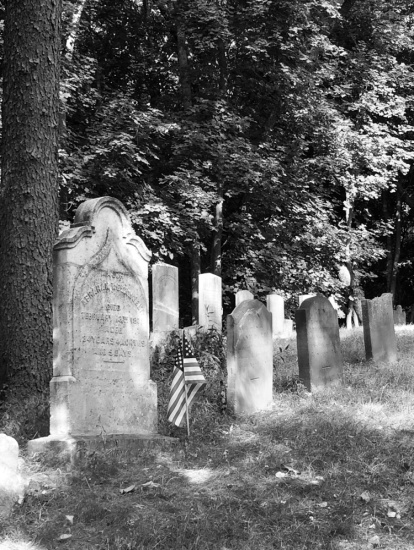  Photo by Dr. Davis RossMeetingsandEvents2022 – 2023P.O. Box 105Harrington Park,N. J. 07640-0105